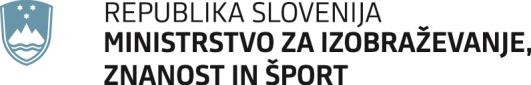 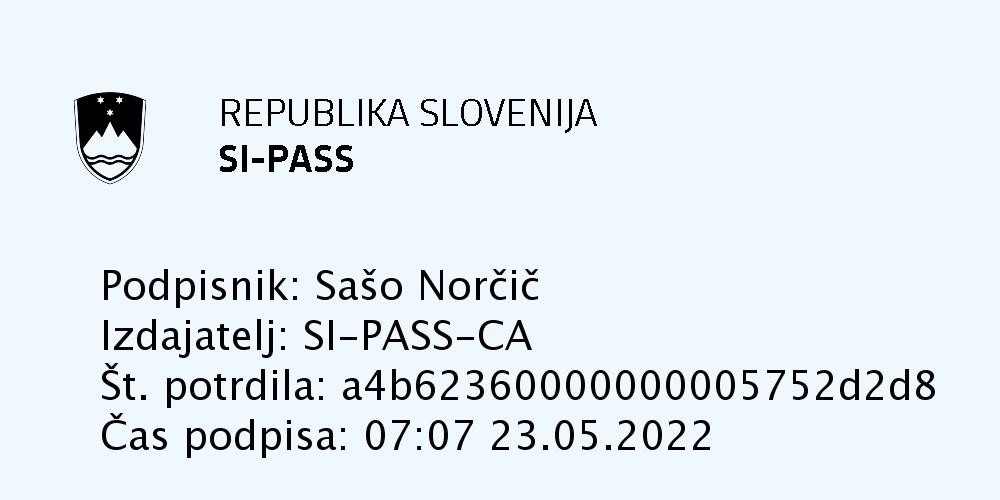 STROKOVNI SVET REPUBLIKE SLOVENIJE ZA ŠPORTMasarykova cesta 16, 1000 Ljubljana	T: 01 400 54 14F: 01 400 53 21E: strokovnisvet-sport-mizs@gov.siŠtevilka:	013-27/2022/25 Datum:	22. 4. 2022ZAPISNIK23. dopisne seje Strokovnega sveta Republike Slovenije za športDatum seje:	sreda, 13. 4. 2022Trajanje seje:	od srede, 13. 4. 2022 od 23:21 do četrtka, 14. 4. 2022 do 24:00Glasovali člani: dr. Marko Šibila, dr. Boro Štrumbelj, dr. Franci Petek, Uroš Zupan, Janez Urbanc, mag. Polona Rifelj, Sašo Norčič, mag. Matej Jamnik, mag. Matevž Jug, mag. Lovrencij Galuf, Blaž Perko, mag. Katja Koren Miklavec, mag.Stanko Glažar, mag. Peter Škerlj, mag. Janez Sodržnik, mag. Samo Logar, Vladimir Sitar.Niso glasovali: -V skladu s 24. členom Poslovnika Strokovnega sveta Republike Slovenije za šport (v nadaljevanju SSRSŠ) je dopisna seja veljavna, če na njej glasuje večina članov sveta, predlog sklepa pa je sprejet, če zanj glasuje večina članov, ki je oddala svoj glas.V roku, ki je bil določen v sklicu seje, to je do 14. 4. 2022 do 24:00 ure, je na seji veljavno glasovalo vseh sedemnajst (17) članov SSRSŠ.Izid glasovanja je, kot sledi:SKLEP 23d/282:Glasovalo: 17	Za: 17	Proti: 0	Vzdržani: 0	Sklep sprejet: DASKLEP 23d/283:Glasovalo: 17	        Za: 17	Proti: 0	       Vzdržani: 0				Sklep sprejet: DAZapisal:Zvijezdan MIKIĆ, l.r.	Sašo NORČIČTAJNIK SSRSŠ	PREDSEDNIK SSRSŠPriloga:-	pregled glasovanja članic in članov SSRSŠPREGLED GLASOVANJAIme in priimekIme in priimekDatum glasovanjaOpredelitev1dr.Marko ŠibilaMarko Šibila14.4.2022ZA2dr.Boro ŠtrumbeljBoro Štrumbelj14.4.2022ZA3dr.Franci PetekFranci Petek14.4.2022ZA4Uroš ZupanUroš Zupan14.4.2022ZA5Janez UrbancJanez Urbanc14.4.2022ZA6mag.Polona RifeljPolona Rifelj14.4.2022ZA7Sašo NorčičSašo Norčič14.4.2022ZA8mag.Matej JamnikMatej Jamnik14.4.2022ZA9mag.Samo LogarSamo Logar14.4.2022ZA10mag.Janez SodržnikJanez Sodržnik13.4.2022ZA11Matevž JugMatevž Jug13.4.2022ZA12mag.Peter ŠkerljPeter Škerlj14.4.2022ZA13Vladimir SitarVladimir Sitar13.4.2022ZA14mag.Lovrencij GalufLovrencij Galuf14.4.2022ZA15Blaž PerkoBlaž Perko14.4.2022ZA16mag.Katja Koren MiklavecKatja Koren Miklavec14.4.2022ZA17mag.Stanko GlažarStanko Glažar14.4.2022ZAZA17PROTI0VZDRŽAN/A0